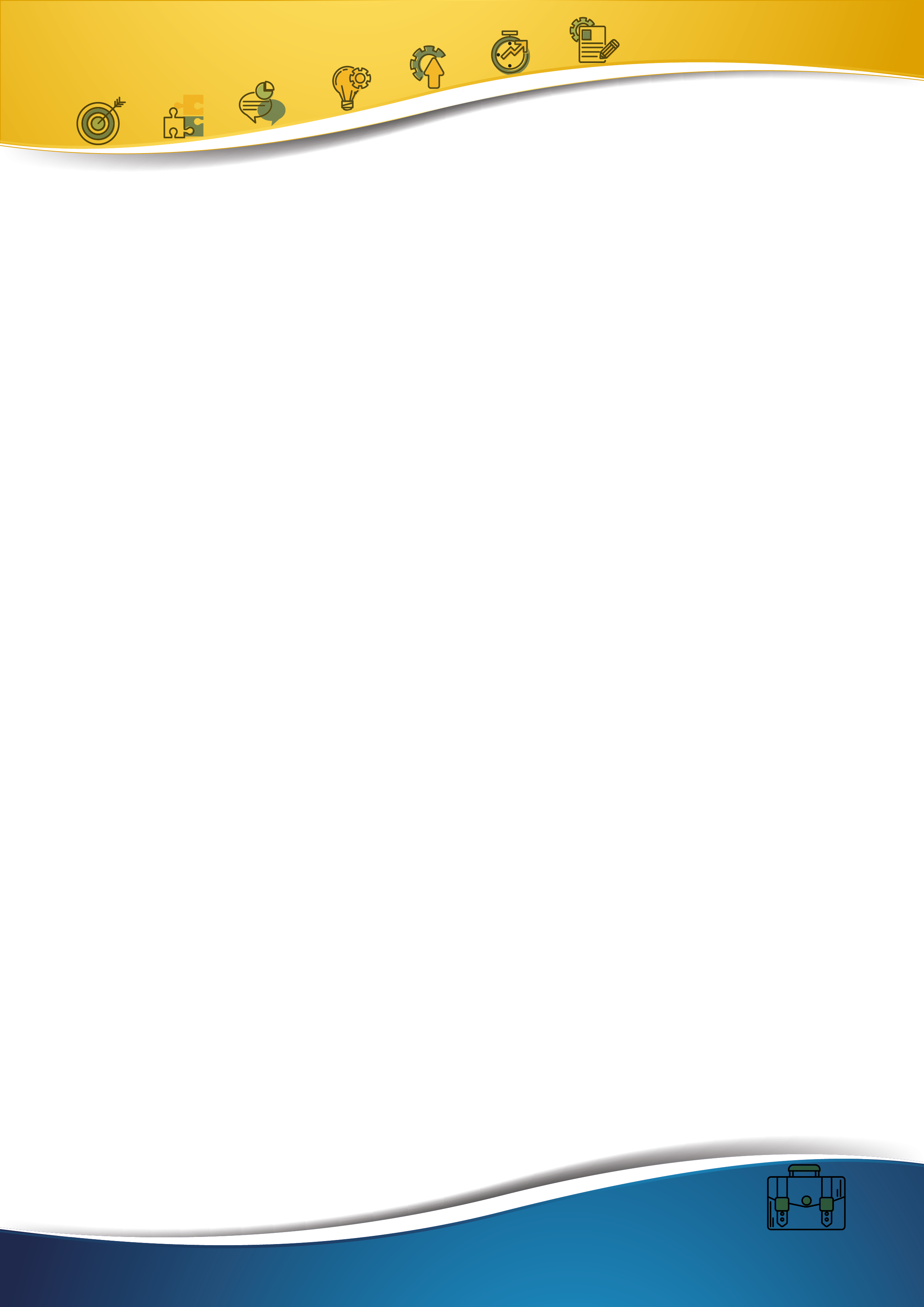 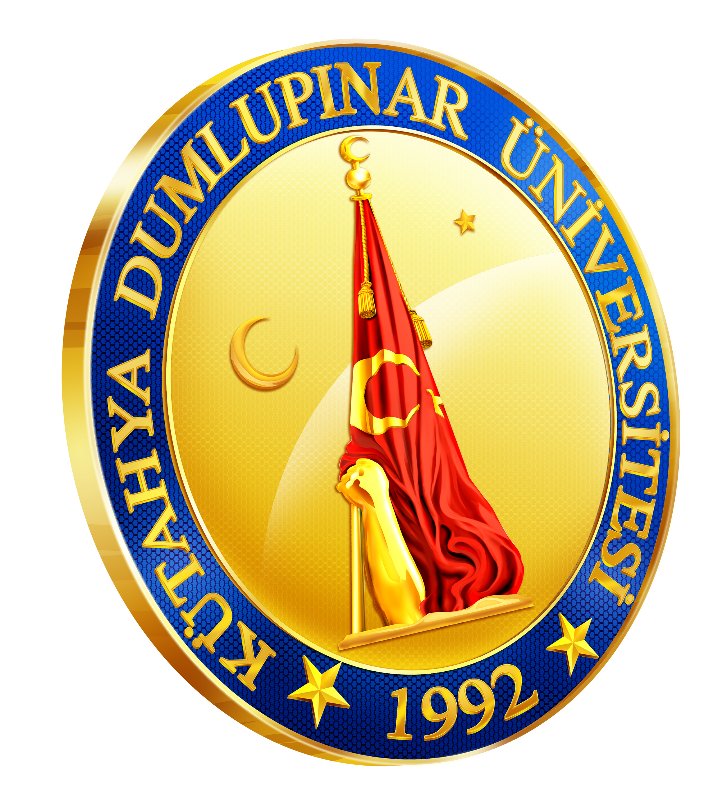 T.C.
KÜTAHYA DUMLUPINAR ÜNİVERSİTESİPAZARLAR MESLEK YÜKSEKOKULUÖĞRENCİ STAJ DOSYASI20…/20… ÖĞRETİM YILI……………………………………PROGRAMI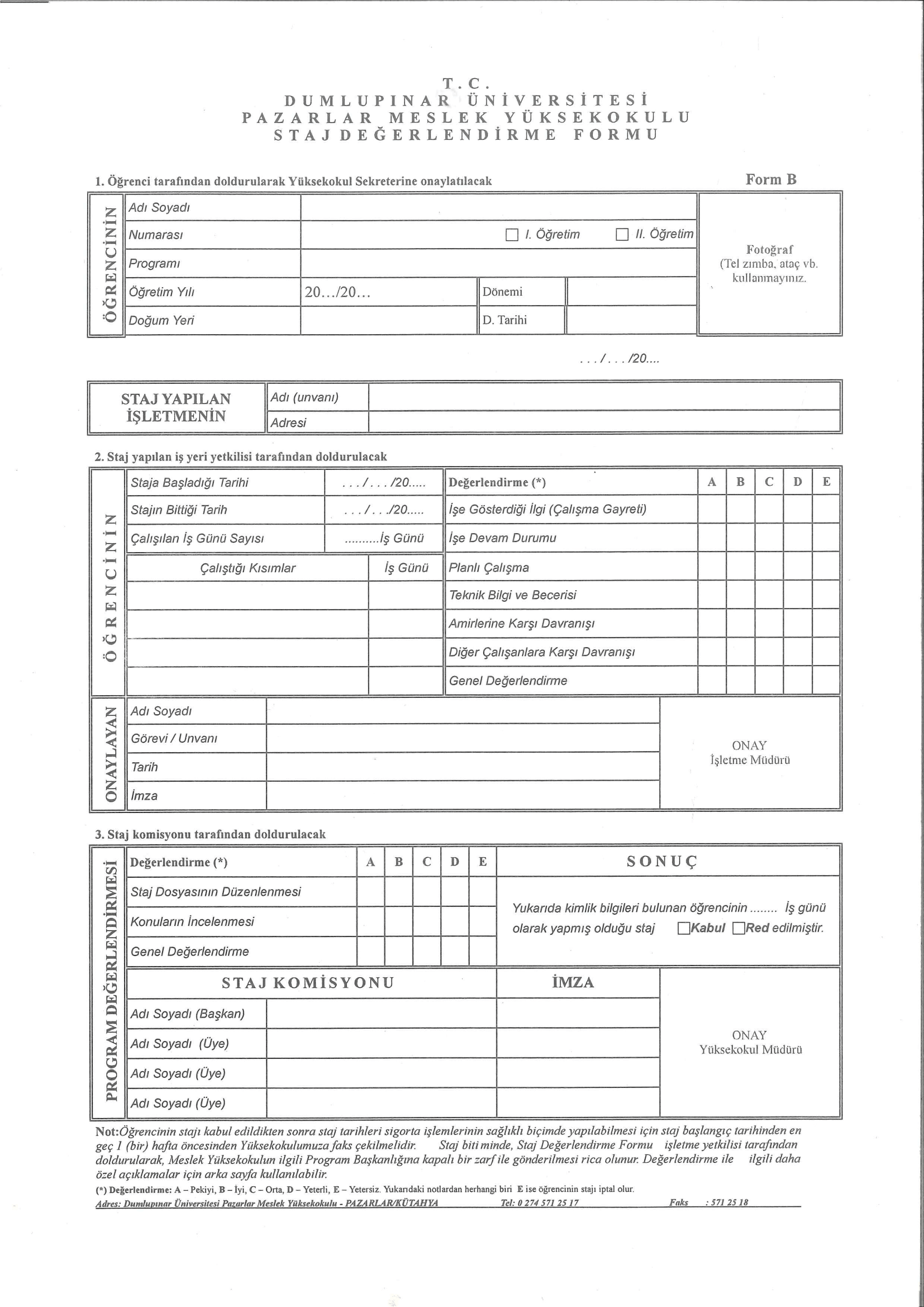 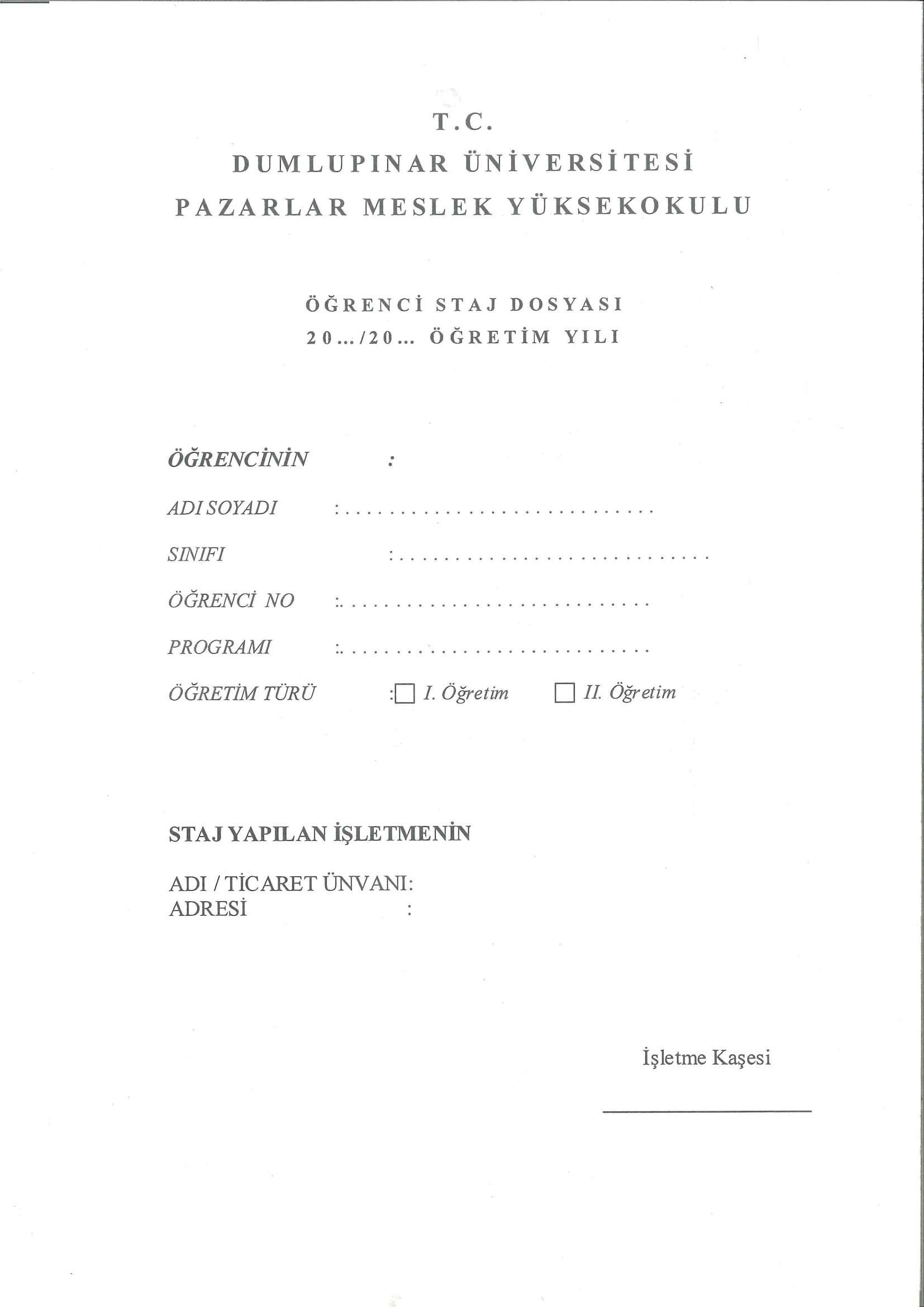 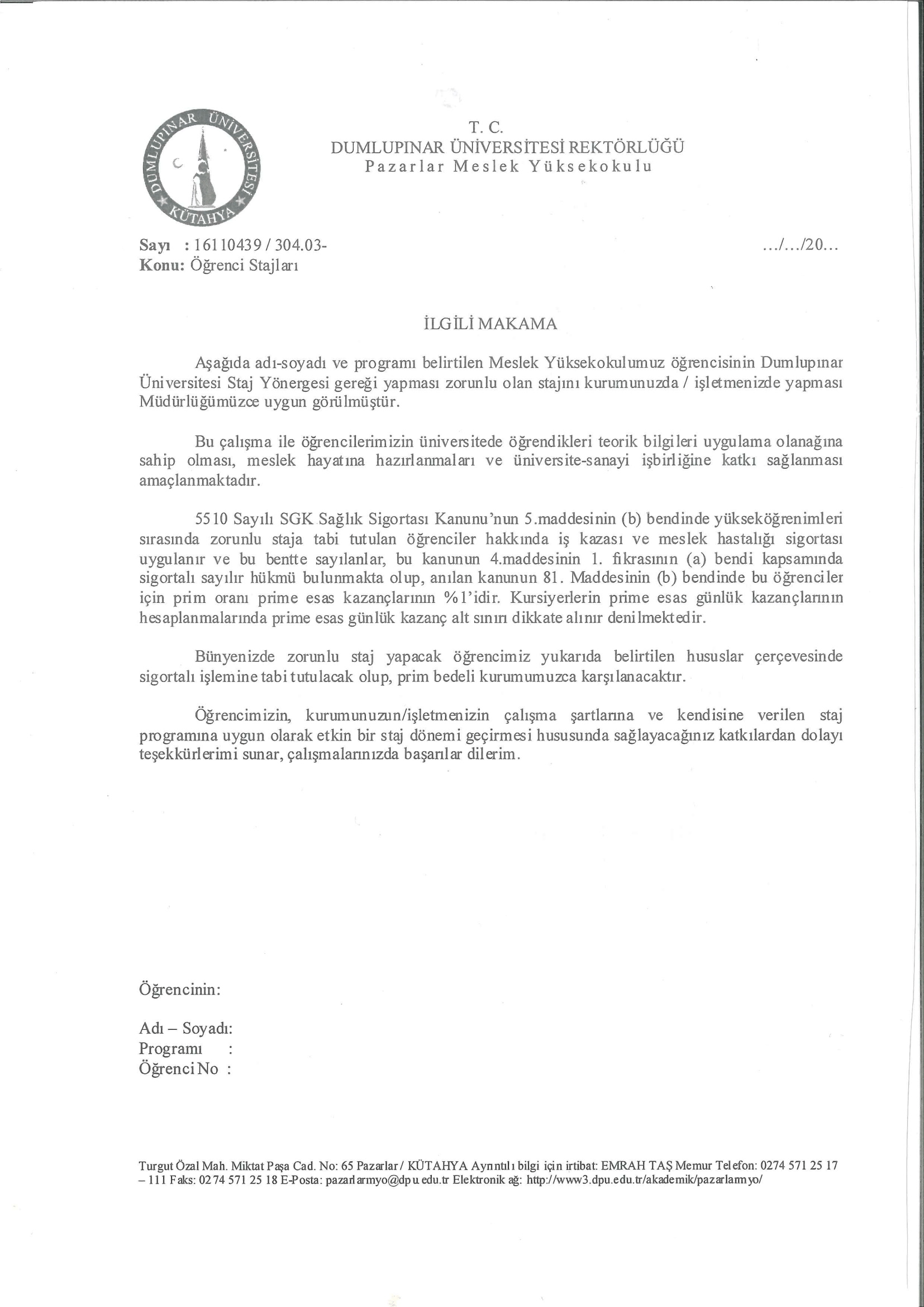 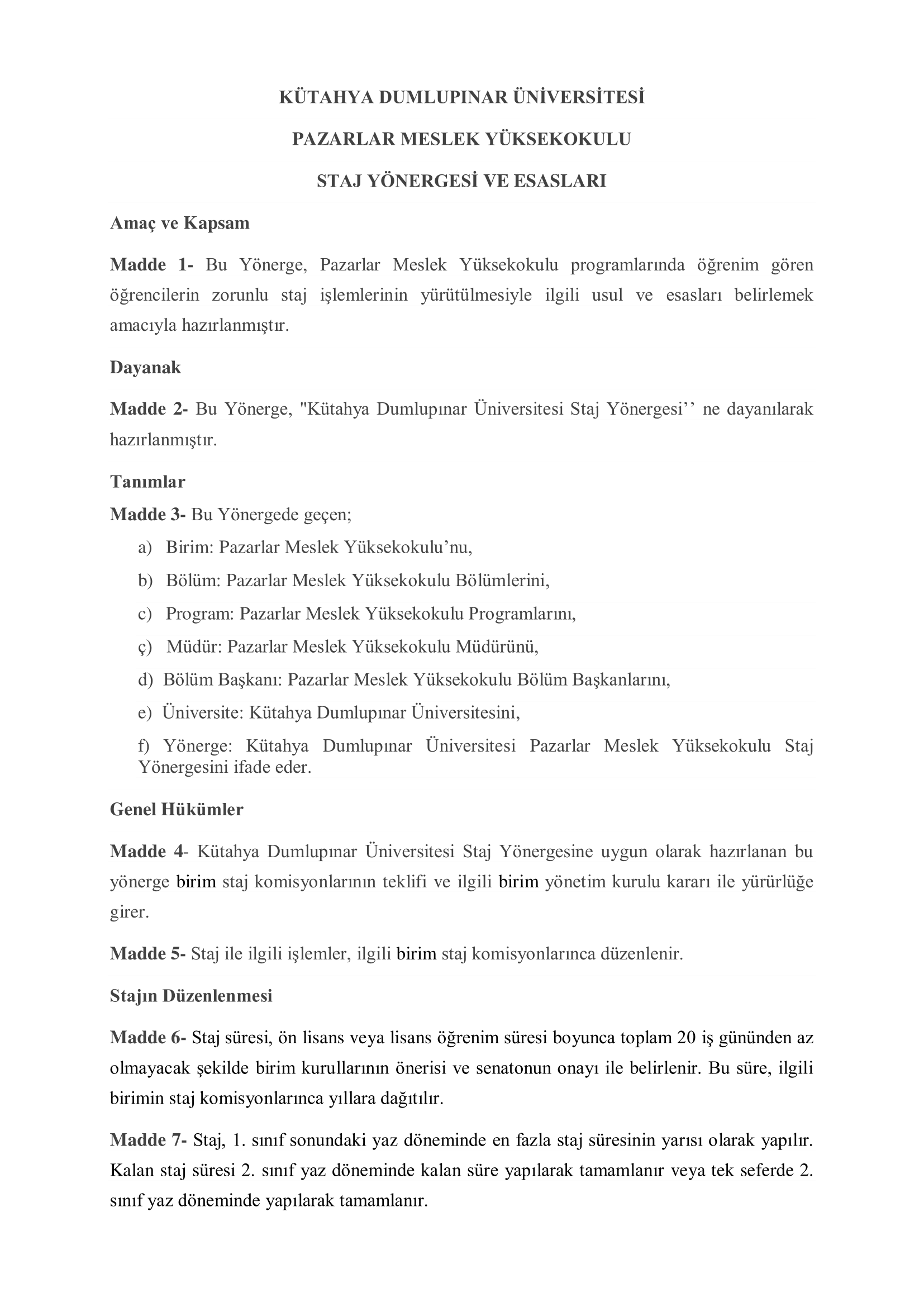 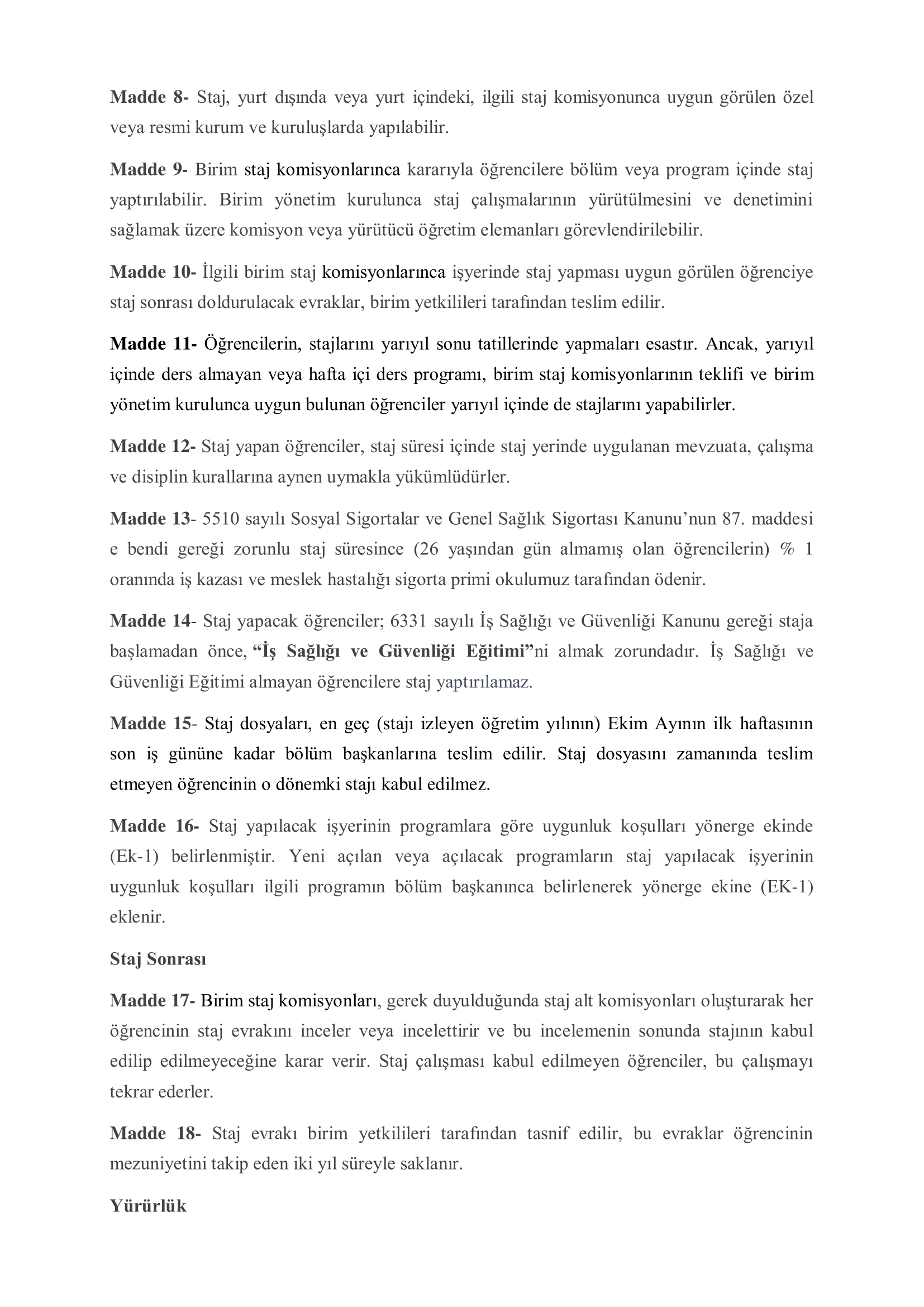 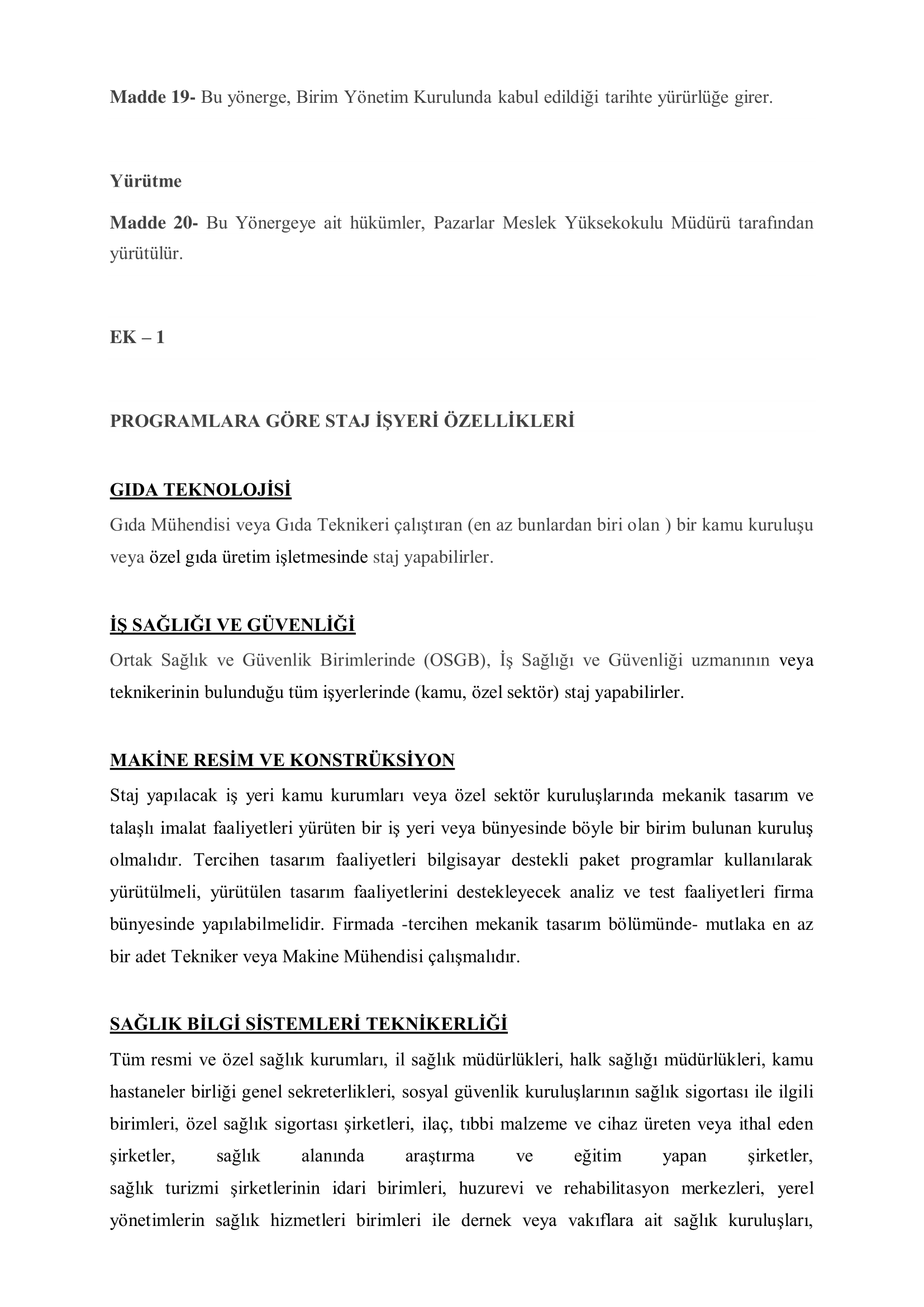 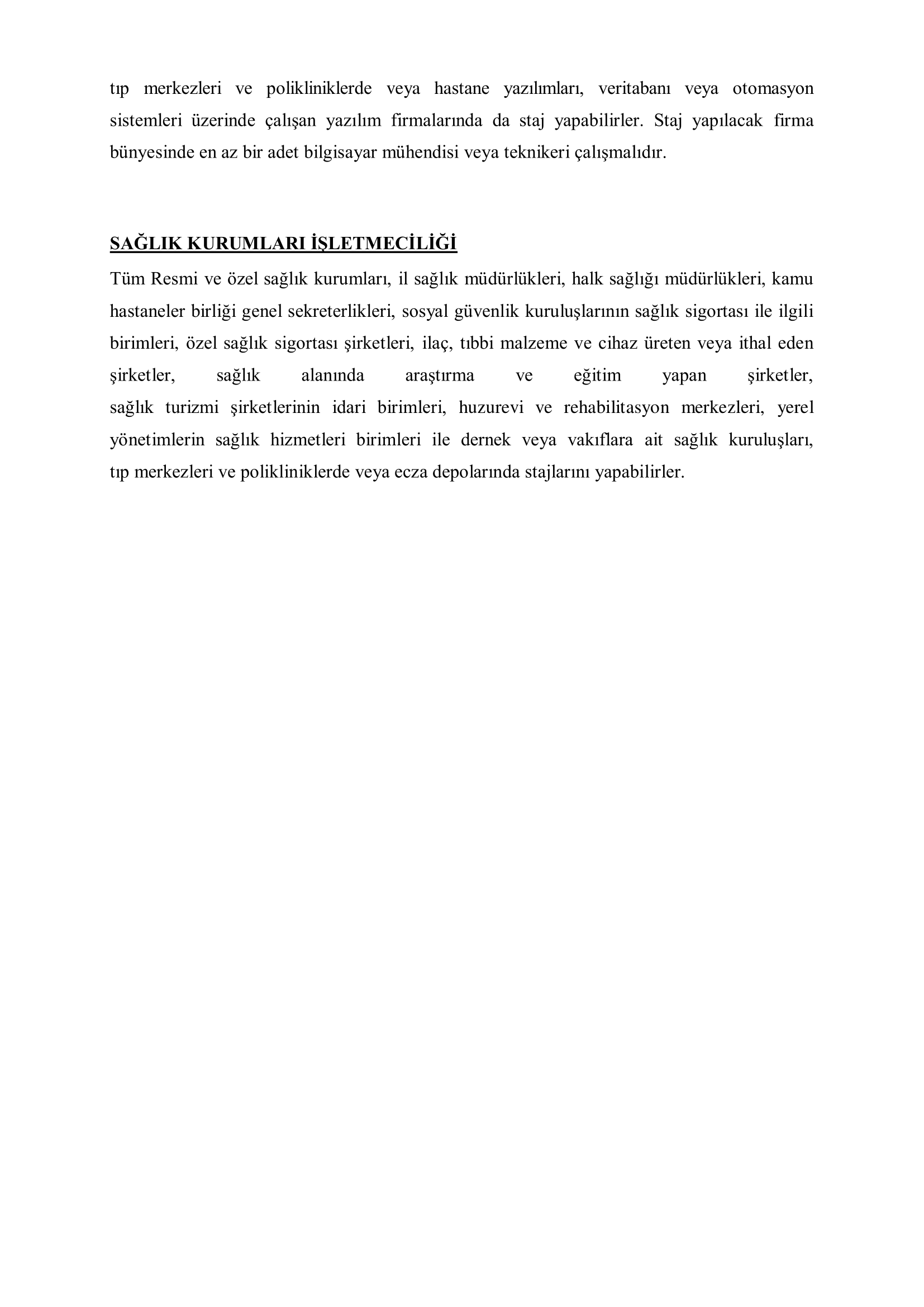 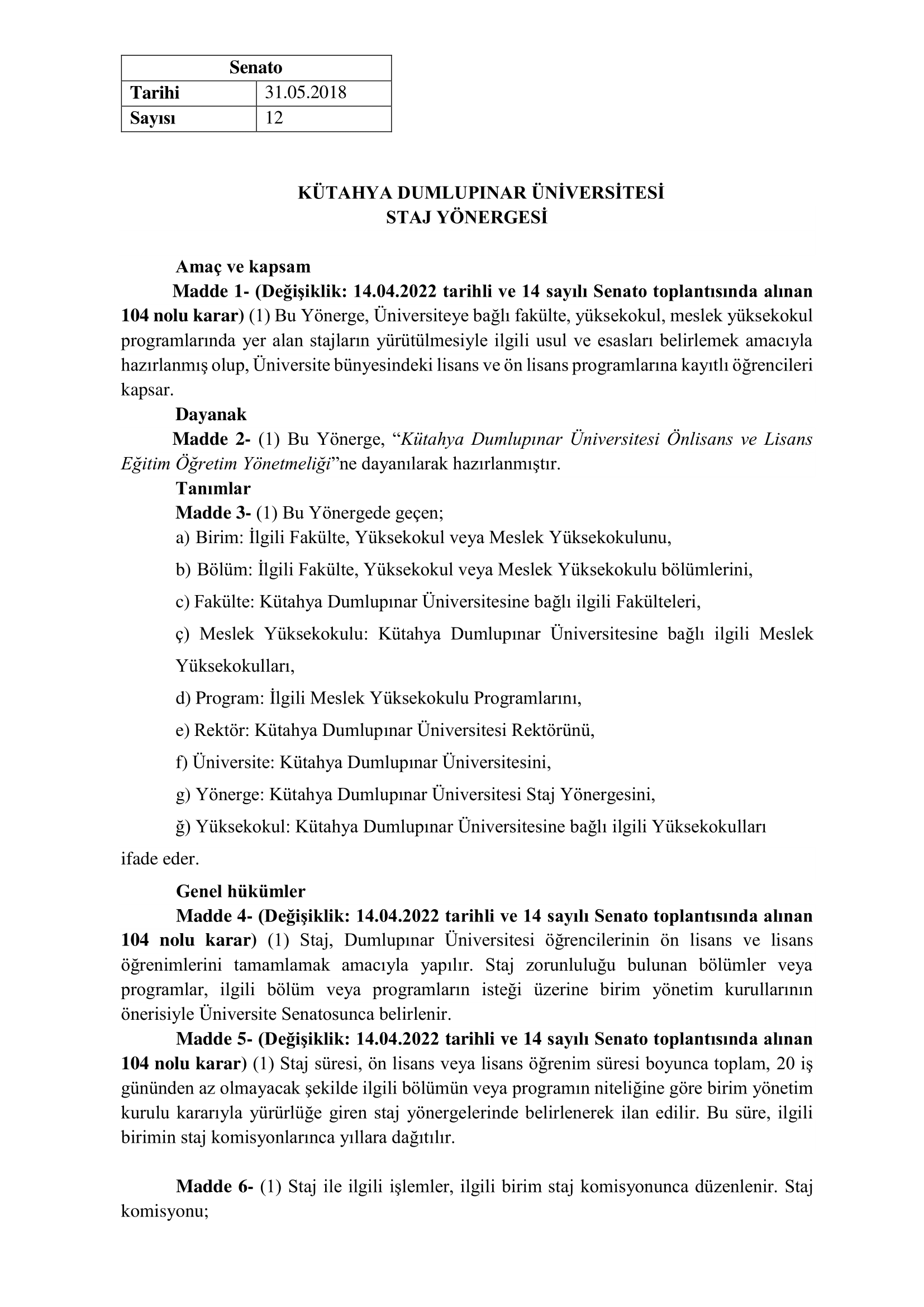 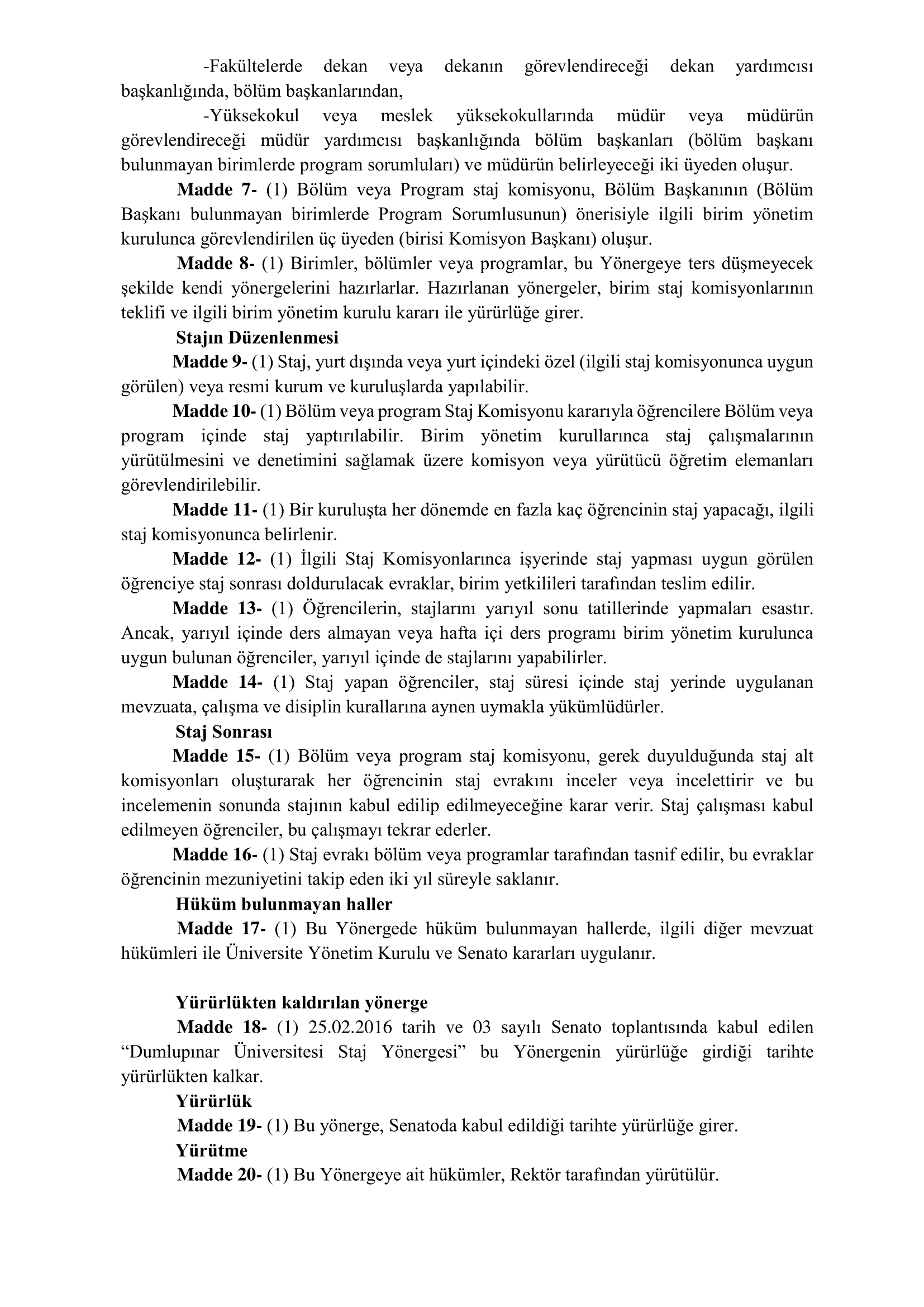 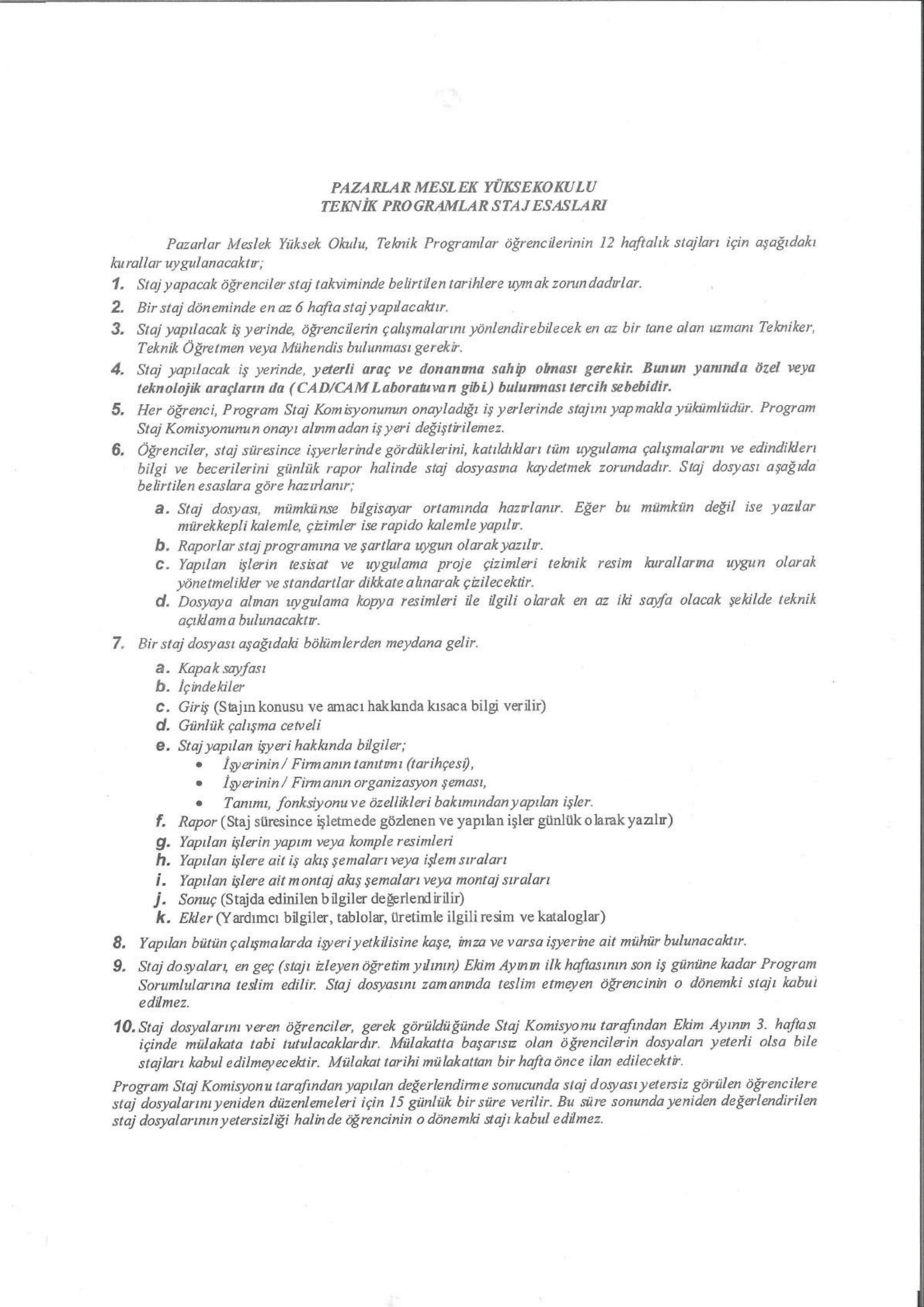 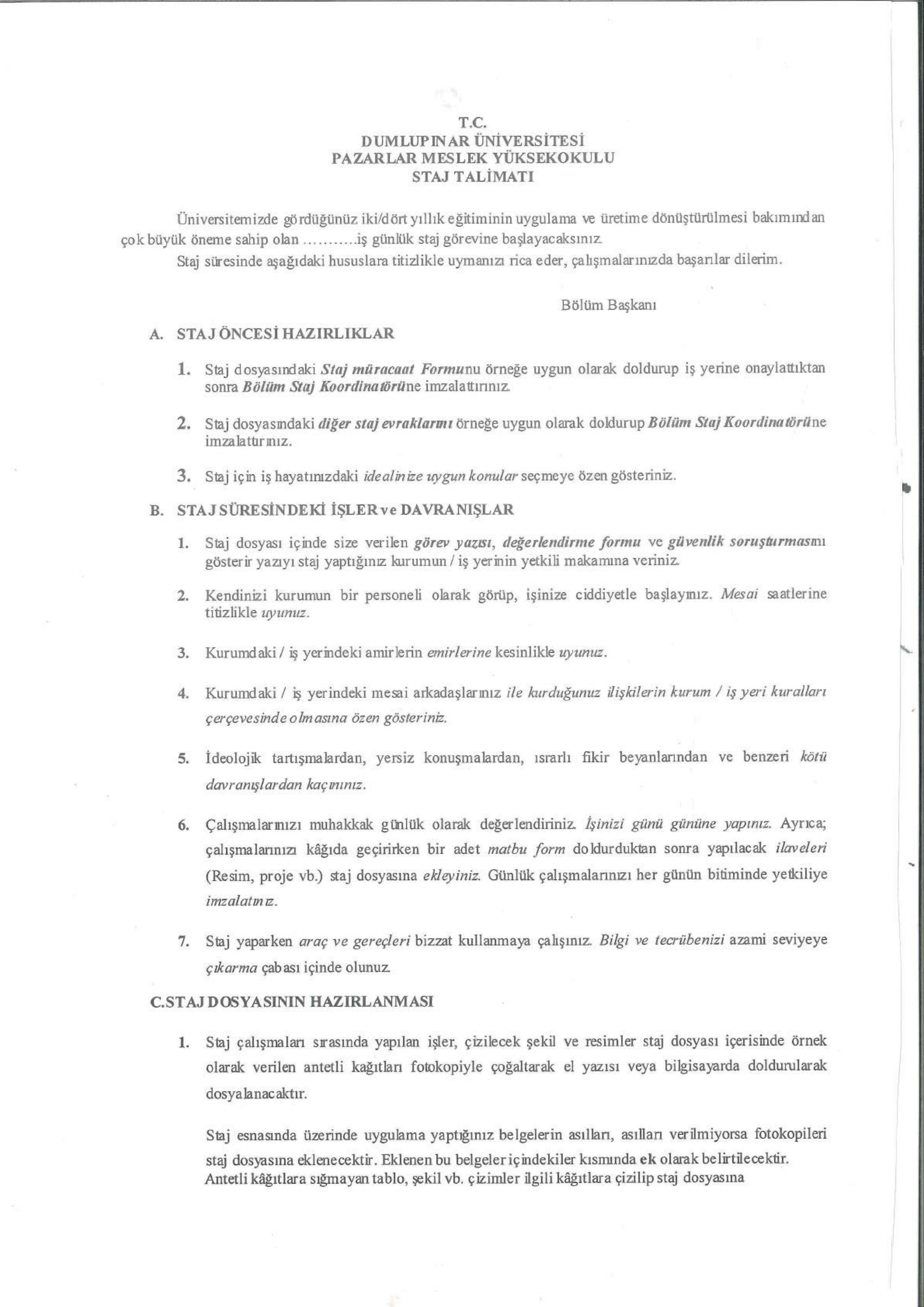 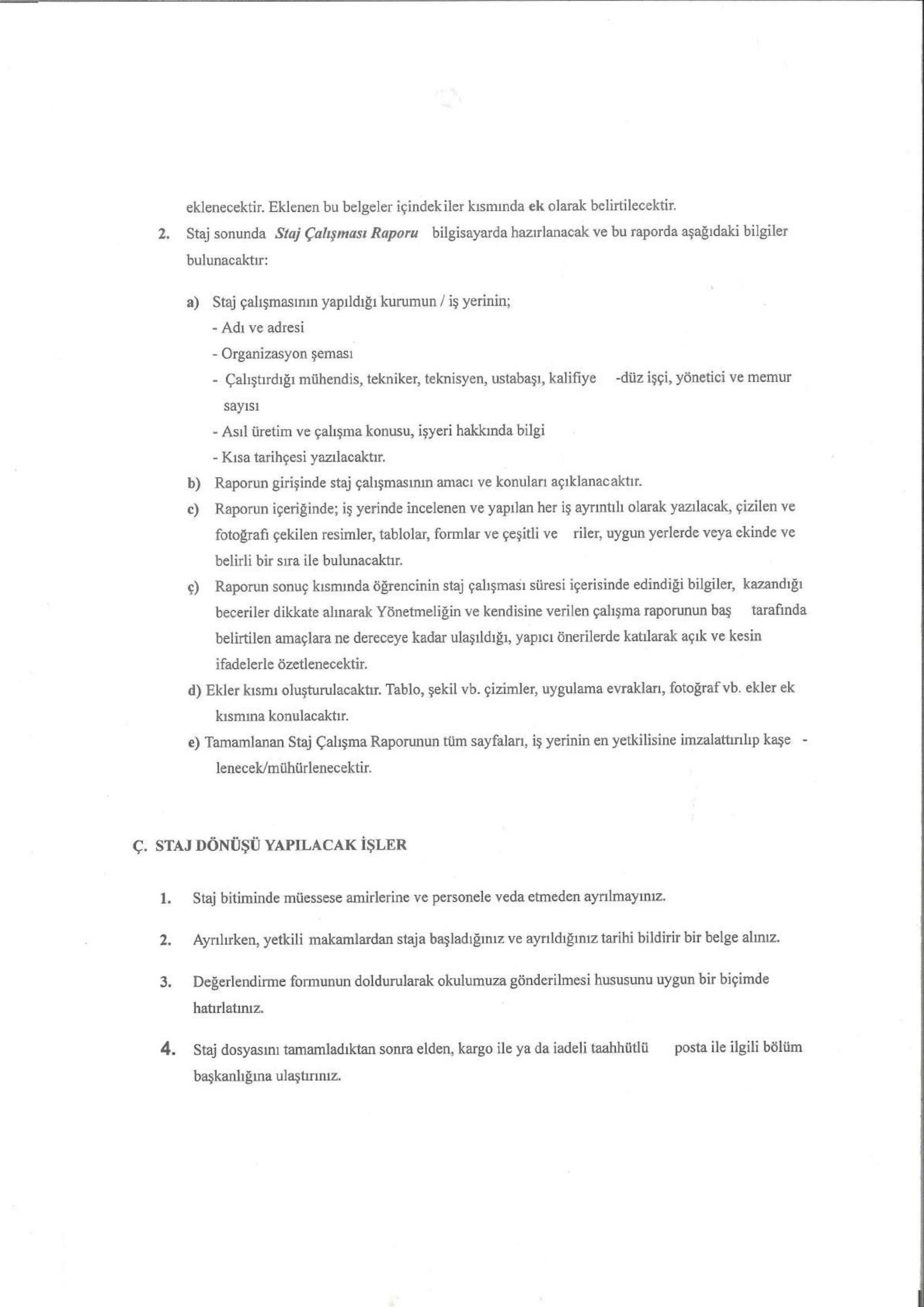 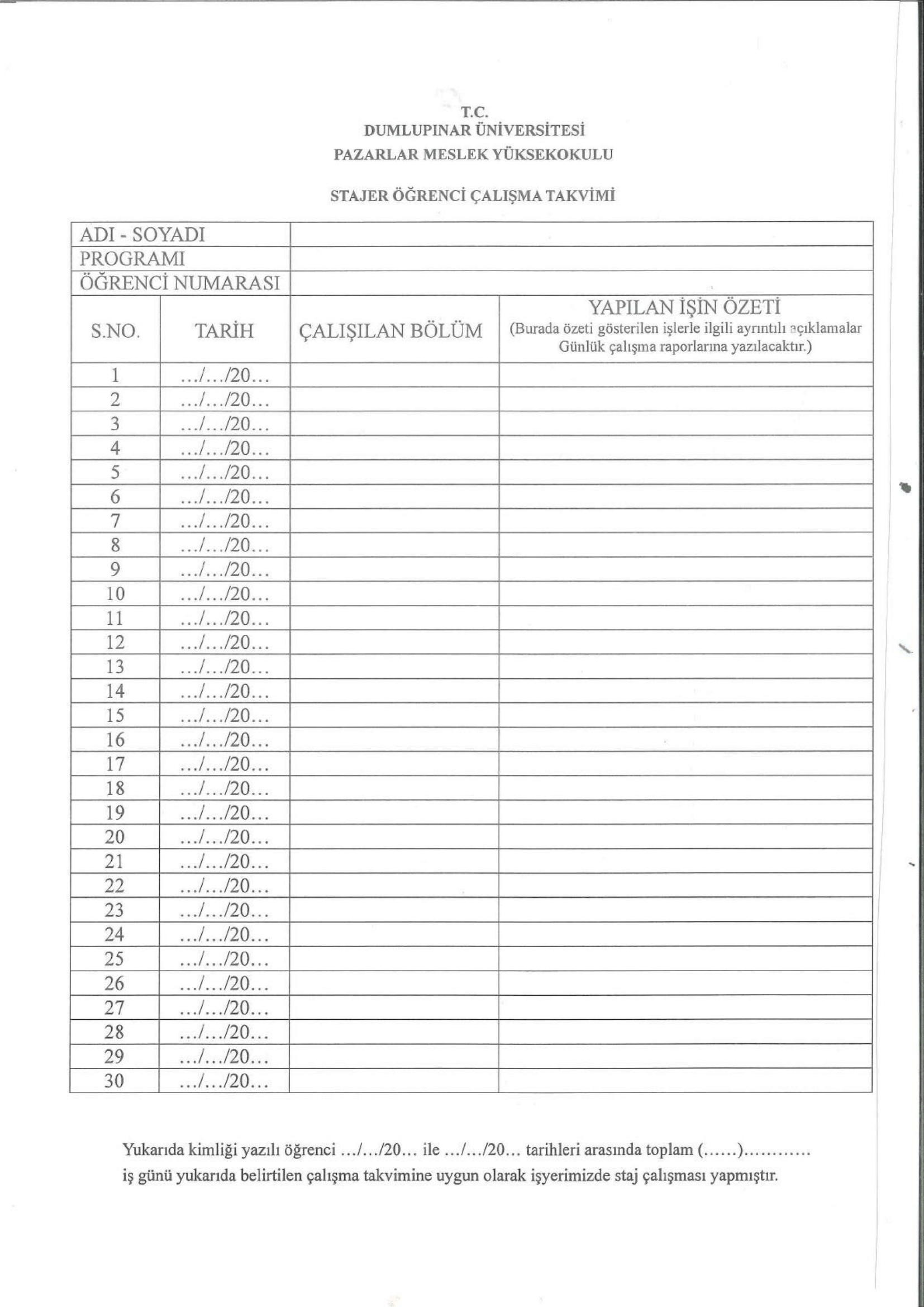 T.C.KÜTAHYA DUMLUPINAR ÜNİVERSİTESİPAZARLAR MESLEK YÜKSEKOKULUSTAJYER ÖĞRENCİ GÜNLÜK ÇALIŞMA RAPORU(Çalışma takviminde özeti verilen işler burada öğrenci tarafından ayrıntılı olarak açıklanacaktır)*Staj defteri dijital ortamda doldurulurken Times New Roman yazı tipi ve 11 punto (açıklamalar sayfaya sığmaz ise 10 punto kullanılabilir) olacak şekilde doldurulmalı, çıktısı alınarak işletme yetkilisine mutlaka onaylatılmalıdır.T.C.KÜTAHYA DUMLUPINAR ÜNİVERSİTESİPAZARLAR MESLEK YÜKSEKOKULUSTAJYER ÖĞRENCİ GÜNLÜK ÇALIŞMA RAPORU(Çalışma takviminde özeti verilen işler burada öğrenci tarafından ayrıntılı olarak açıklanacaktır)*Staj defteri dijital ortamda doldurulurken Times New Roman yazı tipi ve 11 punto (açıklamalar sayfaya sığmaz ise 10 punto kullanılabilir) olacak şekilde doldurulmalı, çıktısı alınarak işletme yetkilisine mutlaka onaylatılmalıdır.T.C.KÜTAHYA DUMLUPINAR ÜNİVERSİTESİPAZARLAR MESLEK YÜKSEKOKULUSTAJYER ÖĞRENCİ GÜNLÜK ÇALIŞMA RAPORU(Çalışma takviminde özeti verilen işler burada öğrenci tarafından ayrıntılı olarak açıklanacaktır)*Staj defteri dijital ortamda doldurulurken Times New Roman yazı tipi ve 11 punto (açıklamalar sayfaya sığmaz ise 10 punto kullanılabilir) olacak şekilde doldurulmalı, çıktısı alınarak işletme yetkilisine mutlaka onaylatılmalıdır.T.C.KÜTAHYA DUMLUPINAR ÜNİVERSİTESİPAZARLAR MESLEK YÜKSEKOKULUSTAJYER ÖĞRENCİ GÜNLÜK ÇALIŞMA RAPORU(Çalışma takviminde özeti verilen işler burada öğrenci tarafından ayrıntılı olarak açıklanacaktır)*Staj defteri dijital ortamda doldurulurken Times New Roman yazı tipi ve 11 punto (açıklamalar sayfaya sığmaz ise 10 punto kullanılabilir) olacak şekilde doldurulmalı, çıktısı alınarak işletme yetkilisine mutlaka onaylatılmalıdır.T.C.KÜTAHYA DUMLUPINAR ÜNİVERSİTESİPAZARLAR MESLEK YÜKSEKOKULUSTAJYER ÖĞRENCİ GÜNLÜK ÇALIŞMA RAPORU(Çalışma takviminde özeti verilen işler burada öğrenci tarafından ayrıntılı olarak açıklanacaktır)*Staj defteri dijital ortamda doldurulurken Times New Roman yazı tipi ve 11 punto (açıklamalar sayfaya sığmaz ise 10 punto kullanılabilir) olacak şekilde doldurulmalı, çıktısı alınarak işletme yetkilisine mutlaka onaylatılmalıdır.T.C.KÜTAHYA DUMLUPINAR ÜNİVERSİTESİPAZARLAR MESLEK YÜKSEKOKULUSTAJYER ÖĞRENCİ GÜNLÜK ÇALIŞMA RAPORU(Çalışma takviminde özeti verilen işler burada öğrenci tarafından ayrıntılı olarak açıklanacaktır)*Staj defteri dijital ortamda doldurulurken Times New Roman yazı tipi ve 11 punto (açıklamalar sayfaya sığmaz ise 10 punto kullanılabilir) olacak şekilde doldurulmalı, çıktısı alınarak işletme yetkilisine mutlaka onaylatılmalıdır.T.C.KÜTAHYA DUMLUPINAR ÜNİVERSİTESİPAZARLAR MESLEK YÜKSEKOKULUSTAJYER ÖĞRENCİ GÜNLÜK ÇALIŞMA RAPORU(Çalışma takviminde özeti verilen işler burada öğrenci tarafından ayrıntılı olarak açıklanacaktır)*Staj defteri dijital ortamda doldurulurken Times New Roman yazı tipi ve 11 punto (açıklamalar sayfaya sığmaz ise 10 punto kullanılabilir) olacak şekilde doldurulmalı, çıktısı alınarak işletme yetkilisine mutlaka onaylatılmalıdır.T.C.KÜTAHYA DUMLUPINAR ÜNİVERSİTESİPAZARLAR MESLEK YÜKSEKOKULUSTAJYER ÖĞRENCİ GÜNLÜK ÇALIŞMA RAPORU(Çalışma takviminde özeti verilen işler burada öğrenci tarafından ayrıntılı olarak açıklanacaktır)*Staj defteri dijital ortamda doldurulurken Times New Roman yazı tipi ve 11 punto (açıklamalar sayfaya sığmaz ise 10 punto kullanılabilir) olacak şekilde doldurulmalı, çıktısı alınarak işletme yetkilisine mutlaka onaylatılmalıdır.T.C.KÜTAHYA DUMLUPINAR ÜNİVERSİTESİPAZARLAR MESLEK YÜKSEKOKULUSTAJYER ÖĞRENCİ GÜNLÜK ÇALIŞMA RAPORU(Çalışma takviminde özeti verilen işler burada öğrenci tarafından ayrıntılı olarak açıklanacaktır)*Staj defteri dijital ortamda doldurulurken Times New Roman yazı tipi ve 11 punto (açıklamalar sayfaya sığmaz ise 10 punto kullanılabilir) olacak şekilde doldurulmalı, çıktısı alınarak işletme yetkilisine mutlaka onaylatılmalıdır.T.C.KÜTAHYA DUMLUPINAR ÜNİVERSİTESİPAZARLAR MESLEK YÜKSEKOKULUSTAJYER ÖĞRENCİ GÜNLÜK ÇALIŞMA RAPORU(Çalışma takviminde özeti verilen işler burada öğrenci tarafından ayrıntılı olarak açıklanacaktır)*Staj defteri dijital ortamda doldurulurken Times New Roman yazı tipi ve 11 punto (açıklamalar sayfaya sığmaz ise 10 punto kullanılabilir) olacak şekilde doldurulmalı, çıktısı alınarak işletme yetkilisine mutlaka onaylatılmalıdır.T.C.KÜTAHYA DUMLUPINAR ÜNİVERSİTESİPAZARLAR MESLEK YÜKSEKOKULUSTAJYER ÖĞRENCİ GÜNLÜK ÇALIŞMA RAPORU(Çalışma takviminde özeti verilen işler burada öğrenci tarafından ayrıntılı olarak açıklanacaktır)*Staj defteri dijital ortamda doldurulurken Times New Roman yazı tipi ve 11 punto (açıklamalar sayfaya sığmaz ise 10 punto kullanılabilir) olacak şekilde doldurulmalı, çıktısı alınarak işletme yetkilisine mutlaka onaylatılmalıdır.T.C.KÜTAHYA DUMLUPINAR ÜNİVERSİTESİPAZARLAR MESLEK YÜKSEKOKULUSTAJYER ÖĞRENCİ GÜNLÜK ÇALIŞMA RAPORU(Çalışma takviminde özeti verilen işler burada öğrenci tarafından ayrıntılı olarak açıklanacaktır)*Staj defteri dijital ortamda doldurulurken Times New Roman yazı tipi ve 11 punto (açıklamalar sayfaya sığmaz ise 10 punto kullanılabilir) olacak şekilde doldurulmalı, çıktısı alınarak işletme yetkilisine mutlaka onaylatılmalıdır.T.C.KÜTAHYA DUMLUPINAR ÜNİVERSİTESİPAZARLAR MESLEK YÜKSEKOKULUSTAJYER ÖĞRENCİ GÜNLÜK ÇALIŞMA RAPORU(Çalışma takviminde özeti verilen işler burada öğrenci tarafından ayrıntılı olarak açıklanacaktır)*Staj defteri dijital ortamda doldurulurken Times New Roman yazı tipi ve 11 punto (açıklamalar sayfaya sığmaz ise 10 punto kullanılabilir) olacak şekilde doldurulmalı, çıktısı alınarak işletme yetkilisine mutlaka onaylatılmalıdır.T.C.KÜTAHYA DUMLUPINAR ÜNİVERSİTESİPAZARLAR MESLEK YÜKSEKOKULUSTAJYER ÖĞRENCİ GÜNLÜK ÇALIŞMA RAPORU(Çalışma takviminde özeti verilen işler burada öğrenci tarafından ayrıntılı olarak açıklanacaktır)*Staj defteri dijital ortamda doldurulurken Times New Roman yazı tipi ve 11 punto (açıklamalar sayfaya sığmaz ise 10 punto kullanılabilir) olacak şekilde doldurulmalı, çıktısı alınarak işletme yetkilisine mutlaka onaylatılmalıdır.T.C.KÜTAHYA DUMLUPINAR ÜNİVERSİTESİPAZARLAR MESLEK YÜKSEKOKULUSTAJYER ÖĞRENCİ GÜNLÜK ÇALIŞMA RAPORU(Çalışma takviminde özeti verilen işler burada öğrenci tarafından ayrıntılı olarak açıklanacaktır)*Staj defteri dijital ortamda doldurulurken Times New Roman yazı tipi ve 11 punto (açıklamalar sayfaya sığmaz ise 10 punto kullanılabilir) olacak şekilde doldurulmalı, çıktısı alınarak işletme yetkilisine mutlaka onaylatılmalıdır.T.C.KÜTAHYA DUMLUPINAR ÜNİVERSİTESİPAZARLAR MESLEK YÜKSEKOKULUSTAJYER ÖĞRENCİ GÜNLÜK ÇALIŞMA RAPORU(Çalışma takviminde özeti verilen işler burada öğrenci tarafından ayrıntılı olarak açıklanacaktır)*Staj defteri dijital ortamda doldurulurken Times New Roman yazı tipi ve 11 punto (açıklamalar sayfaya sığmaz ise 10 punto kullanılabilir) olacak şekilde doldurulmalı, çıktısı alınarak işletme yetkilisine mutlaka onaylatılmalıdır.T.C.KÜTAHYA DUMLUPINAR ÜNİVERSİTESİPAZARLAR MESLEK YÜKSEKOKULUSTAJYER ÖĞRENCİ GÜNLÜK ÇALIŞMA RAPORU(Çalışma takviminde özeti verilen işler burada öğrenci tarafından ayrıntılı olarak açıklanacaktır)*Staj defteri dijital ortamda doldurulurken Times New Roman yazı tipi ve 11 punto (açıklamalar sayfaya sığmaz ise 10 punto kullanılabilir) olacak şekilde doldurulmalı, çıktısı alınarak işletme yetkilisine mutlaka onaylatılmalıdır.T.C.KÜTAHYA DUMLUPINAR ÜNİVERSİTESİPAZARLAR MESLEK YÜKSEKOKULUSTAJYER ÖĞRENCİ GÜNLÜK ÇALIŞMA RAPORU(Çalışma takviminde özeti verilen işler burada öğrenci tarafından ayrıntılı olarak açıklanacaktır)*Staj defteri dijital ortamda doldurulurken Times New Roman yazı tipi ve 11 punto (açıklamalar sayfaya sığmaz ise 10 punto kullanılabilir) olacak şekilde doldurulmalı, çıktısı alınarak işletme yetkilisine mutlaka onaylatılmalıdır.T.C.KÜTAHYA DUMLUPINAR ÜNİVERSİTESİPAZARLAR MESLEK YÜKSEKOKULUSTAJYER ÖĞRENCİ GÜNLÜK ÇALIŞMA RAPORU(Çalışma takviminde özeti verilen işler burada öğrenci tarafından ayrıntılı olarak açıklanacaktır)*Staj defteri dijital ortamda doldurulurken Times New Roman yazı tipi ve 11 punto (açıklamalar sayfaya sığmaz ise 10 punto kullanılabilir) olacak şekilde doldurulmalı, çıktısı alınarak işletme yetkilisine mutlaka onaylatılmalıdır.T.C.KÜTAHYA DUMLUPINAR ÜNİVERSİTESİPAZARLAR MESLEK YÜKSEKOKULUSTAJYER ÖĞRENCİ GÜNLÜK ÇALIŞMA RAPORU(Çalışma takviminde özeti verilen işler burada öğrenci tarafından ayrıntılı olarak açıklanacaktır)*Staj defteri dijital ortamda doldurulurken Times New Roman yazı tipi ve 11 punto (açıklamalar sayfaya sığmaz ise 10 punto kullanılabilir) olacak şekilde doldurulmalı, çıktısı alınarak işletme yetkilisine mutlaka onaylatılmalıdır.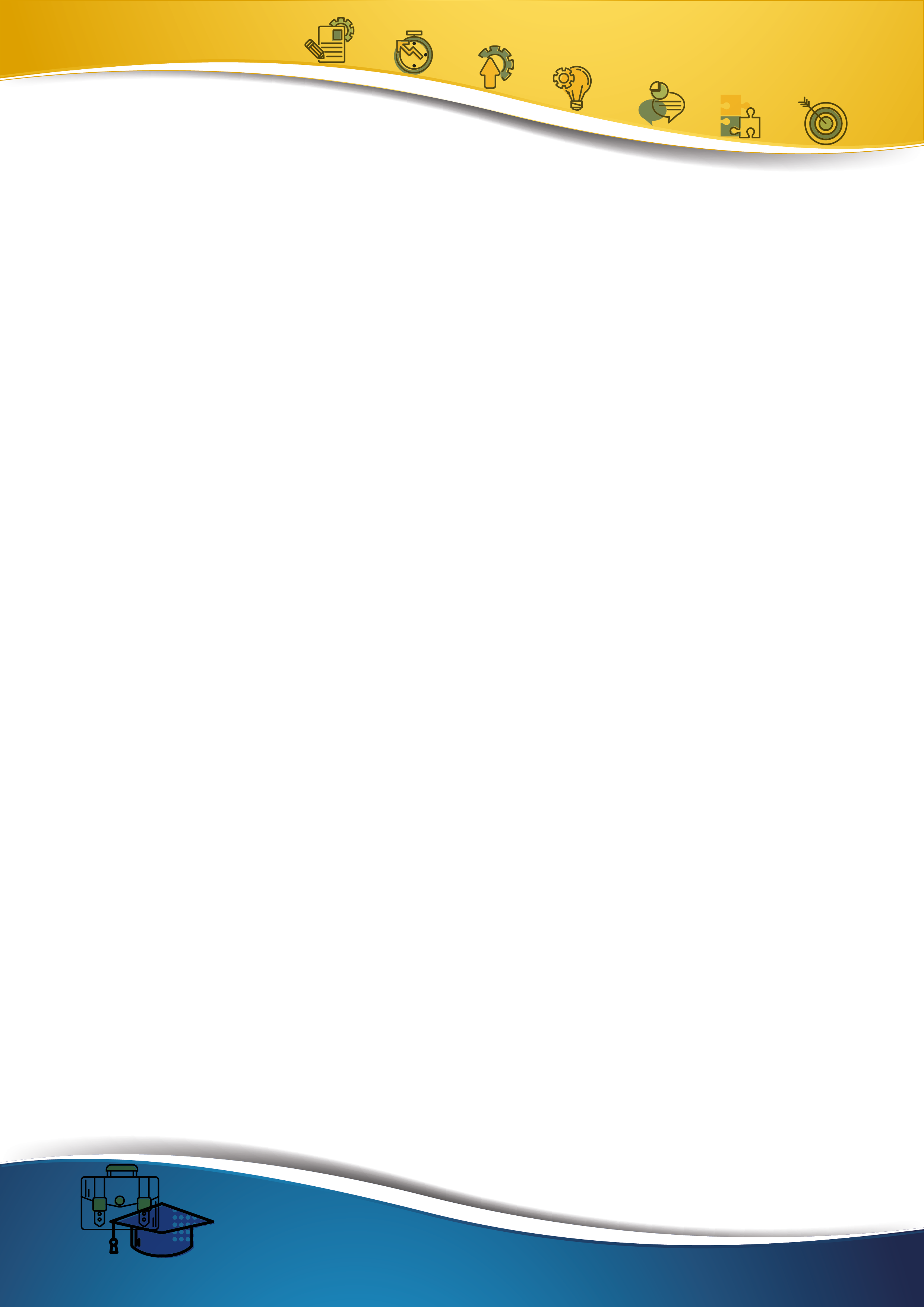 

Kütahya Dumlupınar Üniversitesi Pazarlar Meslek Yüksekokulu
Pazarlar / Kütahya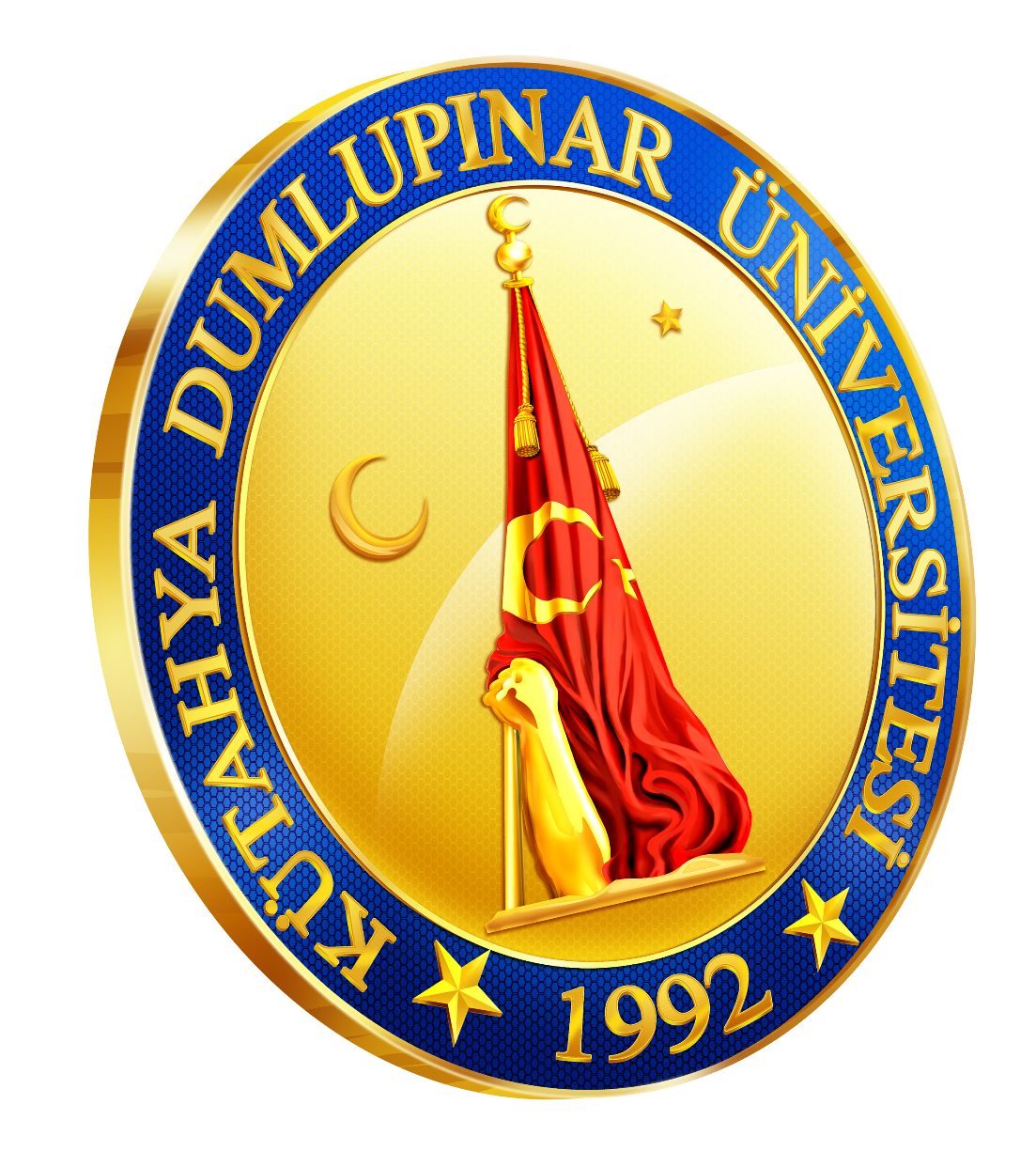 Tel: 0 274 571 25 17    Faks: 0 274  571 25 18https://pazarlarmyo.dpu.edu.tr/Sayfa NumarasıÇalışma Yapılan TarihÇalışmanın KonusuYapılan Çalışma İle İlgili Açıklamalar*:Yapılan Çalışma İle İlgili Açıklamalar*:Yapılan Çalışma İle İlgili Açıklamalar*:Yapılan Çalışma İle İlgili Açıklamalar*:Çalışma konusu ile ilgili staj dosyasına eklenen belgeler:1.2.Çalışma konusu ile ilgili staj dosyasına eklenen belgeler:1.2.Çalışma konusu ile ilgili staj dosyasına eklenen belgeler:1.2.Çalışma konusu ile ilgili staj dosyasına eklenen belgeler:1.2.Bu çalışmanın öğrenciye sağladığı faydalar:Bu çalışmanın öğrenciye sağladığı faydalar:Bu çalışmanın öğrenciye sağladığı faydalar:Bu çalışmanın öğrenciye sağladığı faydalar:ONAYLAYAN İŞLETME YETKİLİSİNİNONAYLAYAN İŞLETME YETKİLİSİNİNONAYLAYAN İŞLETME YETKİLİSİNİNONAYLAYAN İŞLETME YETKİLİSİNİNADI – SOYADIGÖREV - ÜNVANIGÖREV - ÜNVANIİMZA – KAŞESİSayfa NumarasıÇalışma Yapılan TarihÇalışmanın KonusuYapılan Çalışma İle İlgili Açıklamalar*:Yapılan Çalışma İle İlgili Açıklamalar*:Yapılan Çalışma İle İlgili Açıklamalar*:Yapılan Çalışma İle İlgili Açıklamalar*:Çalışma konusu ile ilgili staj dosyasına eklenen belgeler:1.2.Çalışma konusu ile ilgili staj dosyasına eklenen belgeler:1.2.Çalışma konusu ile ilgili staj dosyasına eklenen belgeler:1.2.Çalışma konusu ile ilgili staj dosyasına eklenen belgeler:1.2.Bu çalışmanın öğrenciye sağladığı faydalar:Bu çalışmanın öğrenciye sağladığı faydalar:Bu çalışmanın öğrenciye sağladığı faydalar:Bu çalışmanın öğrenciye sağladığı faydalar:ONAYLAYAN İŞLETME YETKİLİSİNİNONAYLAYAN İŞLETME YETKİLİSİNİNONAYLAYAN İŞLETME YETKİLİSİNİNONAYLAYAN İŞLETME YETKİLİSİNİNADI – SOYADIGÖREV - ÜNVANIGÖREV - ÜNVANIİMZA – KAŞESİSayfa NumarasıÇalışma Yapılan TarihÇalışmanın KonusuYapılan Çalışma İle İlgili Açıklamalar*:Yapılan Çalışma İle İlgili Açıklamalar*:Yapılan Çalışma İle İlgili Açıklamalar*:Yapılan Çalışma İle İlgili Açıklamalar*:Çalışma konusu ile ilgili staj dosyasına eklenen belgeler:1.2.Çalışma konusu ile ilgili staj dosyasına eklenen belgeler:1.2.Çalışma konusu ile ilgili staj dosyasına eklenen belgeler:1.2.Çalışma konusu ile ilgili staj dosyasına eklenen belgeler:1.2.Bu çalışmanın öğrenciye sağladığı faydalar:Bu çalışmanın öğrenciye sağladığı faydalar:Bu çalışmanın öğrenciye sağladığı faydalar:Bu çalışmanın öğrenciye sağladığı faydalar:ONAYLAYAN İŞLETME YETKİLİSİNİNONAYLAYAN İŞLETME YETKİLİSİNİNONAYLAYAN İŞLETME YETKİLİSİNİNONAYLAYAN İŞLETME YETKİLİSİNİNADI – SOYADIGÖREV - ÜNVANIGÖREV - ÜNVANIİMZA – KAŞESİSayfa NumarasıÇalışma Yapılan TarihÇalışmanın KonusuYapılan Çalışma İle İlgili Açıklamalar*:Yapılan Çalışma İle İlgili Açıklamalar*:Yapılan Çalışma İle İlgili Açıklamalar*:Yapılan Çalışma İle İlgili Açıklamalar*:Çalışma konusu ile ilgili staj dosyasına eklenen belgeler:1.2.Çalışma konusu ile ilgili staj dosyasına eklenen belgeler:1.2.Çalışma konusu ile ilgili staj dosyasına eklenen belgeler:1.2.Çalışma konusu ile ilgili staj dosyasına eklenen belgeler:1.2.Bu çalışmanın öğrenciye sağladığı faydalar:Bu çalışmanın öğrenciye sağladığı faydalar:Bu çalışmanın öğrenciye sağladığı faydalar:Bu çalışmanın öğrenciye sağladığı faydalar:ONAYLAYAN İŞLETME YETKİLİSİNİNONAYLAYAN İŞLETME YETKİLİSİNİNONAYLAYAN İŞLETME YETKİLİSİNİNONAYLAYAN İŞLETME YETKİLİSİNİNADI – SOYADIGÖREV - ÜNVANIGÖREV - ÜNVANIİMZA – KAŞESİSayfa NumarasıÇalışma Yapılan TarihÇalışmanın KonusuYapılan Çalışma İle İlgili Açıklamalar*:Yapılan Çalışma İle İlgili Açıklamalar*:Yapılan Çalışma İle İlgili Açıklamalar*:Yapılan Çalışma İle İlgili Açıklamalar*:Çalışma konusu ile ilgili staj dosyasına eklenen belgeler:1.2.Çalışma konusu ile ilgili staj dosyasına eklenen belgeler:1.2.Çalışma konusu ile ilgili staj dosyasına eklenen belgeler:1.2.Çalışma konusu ile ilgili staj dosyasına eklenen belgeler:1.2.Bu çalışmanın öğrenciye sağladığı faydalar:Bu çalışmanın öğrenciye sağladığı faydalar:Bu çalışmanın öğrenciye sağladığı faydalar:Bu çalışmanın öğrenciye sağladığı faydalar:ONAYLAYAN İŞLETME YETKİLİSİNİNONAYLAYAN İŞLETME YETKİLİSİNİNONAYLAYAN İŞLETME YETKİLİSİNİNONAYLAYAN İŞLETME YETKİLİSİNİNADI – SOYADIGÖREV - ÜNVANIGÖREV - ÜNVANIİMZA – KAŞESİSayfa NumarasıÇalışma Yapılan TarihÇalışmanın KonusuYapılan Çalışma İle İlgili Açıklamalar*:Yapılan Çalışma İle İlgili Açıklamalar*:Yapılan Çalışma İle İlgili Açıklamalar*:Yapılan Çalışma İle İlgili Açıklamalar*:Çalışma konusu ile ilgili staj dosyasına eklenen belgeler:1.2.Çalışma konusu ile ilgili staj dosyasına eklenen belgeler:1.2.Çalışma konusu ile ilgili staj dosyasına eklenen belgeler:1.2.Çalışma konusu ile ilgili staj dosyasına eklenen belgeler:1.2.Bu çalışmanın öğrenciye sağladığı faydalar:Bu çalışmanın öğrenciye sağladığı faydalar:Bu çalışmanın öğrenciye sağladığı faydalar:Bu çalışmanın öğrenciye sağladığı faydalar:ONAYLAYAN İŞLETME YETKİLİSİNİNONAYLAYAN İŞLETME YETKİLİSİNİNONAYLAYAN İŞLETME YETKİLİSİNİNONAYLAYAN İŞLETME YETKİLİSİNİNADI – SOYADIGÖREV - ÜNVANIGÖREV - ÜNVANIİMZA – KAŞESİSayfa NumarasıÇalışma Yapılan TarihÇalışmanın KonusuYapılan Çalışma İle İlgili Açıklamalar*:Yapılan Çalışma İle İlgili Açıklamalar*:Yapılan Çalışma İle İlgili Açıklamalar*:Yapılan Çalışma İle İlgili Açıklamalar*:Çalışma konusu ile ilgili staj dosyasına eklenen belgeler:1.2.Çalışma konusu ile ilgili staj dosyasına eklenen belgeler:1.2.Çalışma konusu ile ilgili staj dosyasına eklenen belgeler:1.2.Çalışma konusu ile ilgili staj dosyasına eklenen belgeler:1.2.Bu çalışmanın öğrenciye sağladığı faydalar:Bu çalışmanın öğrenciye sağladığı faydalar:Bu çalışmanın öğrenciye sağladığı faydalar:Bu çalışmanın öğrenciye sağladığı faydalar:ONAYLAYAN İŞLETME YETKİLİSİNİNONAYLAYAN İŞLETME YETKİLİSİNİNONAYLAYAN İŞLETME YETKİLİSİNİNONAYLAYAN İŞLETME YETKİLİSİNİNADI – SOYADIGÖREV - ÜNVANIGÖREV - ÜNVANIİMZA – KAŞESİSayfa NumarasıÇalışma Yapılan TarihÇalışmanın KonusuYapılan Çalışma İle İlgili Açıklamalar*:Yapılan Çalışma İle İlgili Açıklamalar*:Yapılan Çalışma İle İlgili Açıklamalar*:Yapılan Çalışma İle İlgili Açıklamalar*:Çalışma konusu ile ilgili staj dosyasına eklenen belgeler:1.2.Çalışma konusu ile ilgili staj dosyasına eklenen belgeler:1.2.Çalışma konusu ile ilgili staj dosyasına eklenen belgeler:1.2.Çalışma konusu ile ilgili staj dosyasına eklenen belgeler:1.2.Bu çalışmanın öğrenciye sağladığı faydalar:Bu çalışmanın öğrenciye sağladığı faydalar:Bu çalışmanın öğrenciye sağladığı faydalar:Bu çalışmanın öğrenciye sağladığı faydalar:ONAYLAYAN İŞLETME YETKİLİSİNİNONAYLAYAN İŞLETME YETKİLİSİNİNONAYLAYAN İŞLETME YETKİLİSİNİNONAYLAYAN İŞLETME YETKİLİSİNİNADI – SOYADIGÖREV - ÜNVANIGÖREV - ÜNVANIİMZA – KAŞESİSayfa NumarasıÇalışma Yapılan TarihÇalışmanın KonusuYapılan Çalışma İle İlgili Açıklamalar*:Yapılan Çalışma İle İlgili Açıklamalar*:Yapılan Çalışma İle İlgili Açıklamalar*:Yapılan Çalışma İle İlgili Açıklamalar*:Çalışma konusu ile ilgili staj dosyasına eklenen belgeler:1.2.Çalışma konusu ile ilgili staj dosyasına eklenen belgeler:1.2.Çalışma konusu ile ilgili staj dosyasına eklenen belgeler:1.2.Çalışma konusu ile ilgili staj dosyasına eklenen belgeler:1.2.Bu çalışmanın öğrenciye sağladığı faydalar:Bu çalışmanın öğrenciye sağladığı faydalar:Bu çalışmanın öğrenciye sağladığı faydalar:Bu çalışmanın öğrenciye sağladığı faydalar:ONAYLAYAN İŞLETME YETKİLİSİNİNONAYLAYAN İŞLETME YETKİLİSİNİNONAYLAYAN İŞLETME YETKİLİSİNİNONAYLAYAN İŞLETME YETKİLİSİNİNADI – SOYADIGÖREV - ÜNVANIGÖREV - ÜNVANIİMZA – KAŞESİSayfa NumarasıÇalışma Yapılan TarihÇalışmanın KonusuYapılan Çalışma İle İlgili Açıklamalar*:Yapılan Çalışma İle İlgili Açıklamalar*:Yapılan Çalışma İle İlgili Açıklamalar*:Yapılan Çalışma İle İlgili Açıklamalar*:Çalışma konusu ile ilgili staj dosyasına eklenen belgeler:1.2.Çalışma konusu ile ilgili staj dosyasına eklenen belgeler:1.2.Çalışma konusu ile ilgili staj dosyasına eklenen belgeler:1.2.Çalışma konusu ile ilgili staj dosyasına eklenen belgeler:1.2.Bu çalışmanın öğrenciye sağladığı faydalar:Bu çalışmanın öğrenciye sağladığı faydalar:Bu çalışmanın öğrenciye sağladığı faydalar:Bu çalışmanın öğrenciye sağladığı faydalar:ONAYLAYAN İŞLETME YETKİLİSİNİNONAYLAYAN İŞLETME YETKİLİSİNİNONAYLAYAN İŞLETME YETKİLİSİNİNONAYLAYAN İŞLETME YETKİLİSİNİNADI – SOYADIGÖREV - ÜNVANIGÖREV - ÜNVANIİMZA – KAŞESİSayfa NumarasıÇalışma Yapılan TarihÇalışmanın KonusuYapılan Çalışma İle İlgili Açıklamalar*:Yapılan Çalışma İle İlgili Açıklamalar*:Yapılan Çalışma İle İlgili Açıklamalar*:Yapılan Çalışma İle İlgili Açıklamalar*:Çalışma konusu ile ilgili staj dosyasına eklenen belgeler:1.2.Çalışma konusu ile ilgili staj dosyasına eklenen belgeler:1.2.Çalışma konusu ile ilgili staj dosyasına eklenen belgeler:1.2.Çalışma konusu ile ilgili staj dosyasına eklenen belgeler:1.2.Bu çalışmanın öğrenciye sağladığı faydalar:Bu çalışmanın öğrenciye sağladığı faydalar:Bu çalışmanın öğrenciye sağladığı faydalar:Bu çalışmanın öğrenciye sağladığı faydalar:ONAYLAYAN İŞLETME YETKİLİSİNİNONAYLAYAN İŞLETME YETKİLİSİNİNONAYLAYAN İŞLETME YETKİLİSİNİNONAYLAYAN İŞLETME YETKİLİSİNİNADI – SOYADIGÖREV - ÜNVANIGÖREV - ÜNVANIİMZA – KAŞESİSayfa NumarasıÇalışma Yapılan TarihÇalışmanın KonusuYapılan Çalışma İle İlgili Açıklamalar*:Yapılan Çalışma İle İlgili Açıklamalar*:Yapılan Çalışma İle İlgili Açıklamalar*:Yapılan Çalışma İle İlgili Açıklamalar*:Çalışma konusu ile ilgili staj dosyasına eklenen belgeler:1.2.Çalışma konusu ile ilgili staj dosyasına eklenen belgeler:1.2.Çalışma konusu ile ilgili staj dosyasına eklenen belgeler:1.2.Çalışma konusu ile ilgili staj dosyasına eklenen belgeler:1.2.Bu çalışmanın öğrenciye sağladığı faydalar:Bu çalışmanın öğrenciye sağladığı faydalar:Bu çalışmanın öğrenciye sağladığı faydalar:Bu çalışmanın öğrenciye sağladığı faydalar:ONAYLAYAN İŞLETME YETKİLİSİNİNONAYLAYAN İŞLETME YETKİLİSİNİNONAYLAYAN İŞLETME YETKİLİSİNİNONAYLAYAN İŞLETME YETKİLİSİNİNADI – SOYADIGÖREV - ÜNVANIGÖREV - ÜNVANIİMZA – KAŞESİSayfa NumarasıÇalışma Yapılan TarihÇalışmanın KonusuYapılan Çalışma İle İlgili Açıklamalar*:Yapılan Çalışma İle İlgili Açıklamalar*:Yapılan Çalışma İle İlgili Açıklamalar*:Yapılan Çalışma İle İlgili Açıklamalar*:Çalışma konusu ile ilgili staj dosyasına eklenen belgeler:1.2.Çalışma konusu ile ilgili staj dosyasına eklenen belgeler:1.2.Çalışma konusu ile ilgili staj dosyasına eklenen belgeler:1.2.Çalışma konusu ile ilgili staj dosyasına eklenen belgeler:1.2.Bu çalışmanın öğrenciye sağladığı faydalar:Bu çalışmanın öğrenciye sağladığı faydalar:Bu çalışmanın öğrenciye sağladığı faydalar:Bu çalışmanın öğrenciye sağladığı faydalar:ONAYLAYAN İŞLETME YETKİLİSİNİNONAYLAYAN İŞLETME YETKİLİSİNİNONAYLAYAN İŞLETME YETKİLİSİNİNONAYLAYAN İŞLETME YETKİLİSİNİNADI – SOYADIGÖREV - ÜNVANIGÖREV - ÜNVANIİMZA – KAŞESİSayfa NumarasıÇalışma Yapılan TarihÇalışmanın KonusuYapılan Çalışma İle İlgili Açıklamalar*:Yapılan Çalışma İle İlgili Açıklamalar*:Yapılan Çalışma İle İlgili Açıklamalar*:Yapılan Çalışma İle İlgili Açıklamalar*:Çalışma konusu ile ilgili staj dosyasına eklenen belgeler:1.2.Çalışma konusu ile ilgili staj dosyasına eklenen belgeler:1.2.Çalışma konusu ile ilgili staj dosyasına eklenen belgeler:1.2.Çalışma konusu ile ilgili staj dosyasına eklenen belgeler:1.2.Bu çalışmanın öğrenciye sağladığı faydalar:Bu çalışmanın öğrenciye sağladığı faydalar:Bu çalışmanın öğrenciye sağladığı faydalar:Bu çalışmanın öğrenciye sağladığı faydalar:ONAYLAYAN İŞLETME YETKİLİSİNİNONAYLAYAN İŞLETME YETKİLİSİNİNONAYLAYAN İŞLETME YETKİLİSİNİNONAYLAYAN İŞLETME YETKİLİSİNİNADI – SOYADIGÖREV - ÜNVANIGÖREV - ÜNVANIİMZA – KAŞESİSayfa NumarasıÇalışma Yapılan TarihÇalışmanın KonusuYapılan Çalışma İle İlgili Açıklamalar*:Yapılan Çalışma İle İlgili Açıklamalar*:Yapılan Çalışma İle İlgili Açıklamalar*:Yapılan Çalışma İle İlgili Açıklamalar*:Çalışma konusu ile ilgili staj dosyasına eklenen belgeler:1.2.Çalışma konusu ile ilgili staj dosyasına eklenen belgeler:1.2.Çalışma konusu ile ilgili staj dosyasına eklenen belgeler:1.2.Çalışma konusu ile ilgili staj dosyasına eklenen belgeler:1.2.Bu çalışmanın öğrenciye sağladığı faydalar:Bu çalışmanın öğrenciye sağladığı faydalar:Bu çalışmanın öğrenciye sağladığı faydalar:Bu çalışmanın öğrenciye sağladığı faydalar:ONAYLAYAN İŞLETME YETKİLİSİNİNONAYLAYAN İŞLETME YETKİLİSİNİNONAYLAYAN İŞLETME YETKİLİSİNİNONAYLAYAN İŞLETME YETKİLİSİNİNADI – SOYADIGÖREV - ÜNVANIGÖREV - ÜNVANIİMZA – KAŞESİSayfa NumarasıÇalışma Yapılan TarihÇalışmanın KonusuYapılan Çalışma İle İlgili Açıklamalar*:Yapılan Çalışma İle İlgili Açıklamalar*:Yapılan Çalışma İle İlgili Açıklamalar*:Yapılan Çalışma İle İlgili Açıklamalar*:Çalışma konusu ile ilgili staj dosyasına eklenen belgeler:1.2.Çalışma konusu ile ilgili staj dosyasına eklenen belgeler:1.2.Çalışma konusu ile ilgili staj dosyasına eklenen belgeler:1.2.Çalışma konusu ile ilgili staj dosyasına eklenen belgeler:1.2.Bu çalışmanın öğrenciye sağladığı faydalar:Bu çalışmanın öğrenciye sağladığı faydalar:Bu çalışmanın öğrenciye sağladığı faydalar:Bu çalışmanın öğrenciye sağladığı faydalar:ONAYLAYAN İŞLETME YETKİLİSİNİNONAYLAYAN İŞLETME YETKİLİSİNİNONAYLAYAN İŞLETME YETKİLİSİNİNONAYLAYAN İŞLETME YETKİLİSİNİNADI – SOYADIGÖREV - ÜNVANIGÖREV - ÜNVANIİMZA – KAŞESİSayfa NumarasıÇalışma Yapılan TarihÇalışmanın KonusuYapılan Çalışma İle İlgili Açıklamalar*:Yapılan Çalışma İle İlgili Açıklamalar*:Yapılan Çalışma İle İlgili Açıklamalar*:Yapılan Çalışma İle İlgili Açıklamalar*:Çalışma konusu ile ilgili staj dosyasına eklenen belgeler:1.2.Çalışma konusu ile ilgili staj dosyasına eklenen belgeler:1.2.Çalışma konusu ile ilgili staj dosyasına eklenen belgeler:1.2.Çalışma konusu ile ilgili staj dosyasına eklenen belgeler:1.2.Bu çalışmanın öğrenciye sağladığı faydalar:Bu çalışmanın öğrenciye sağladığı faydalar:Bu çalışmanın öğrenciye sağladığı faydalar:Bu çalışmanın öğrenciye sağladığı faydalar:ONAYLAYAN İŞLETME YETKİLİSİNİNONAYLAYAN İŞLETME YETKİLİSİNİNONAYLAYAN İŞLETME YETKİLİSİNİNONAYLAYAN İŞLETME YETKİLİSİNİNADI – SOYADIGÖREV - ÜNVANIGÖREV - ÜNVANIİMZA – KAŞESİSayfa NumarasıÇalışma Yapılan TarihÇalışmanın KonusuYapılan Çalışma İle İlgili Açıklamalar*:Yapılan Çalışma İle İlgili Açıklamalar*:Yapılan Çalışma İle İlgili Açıklamalar*:Yapılan Çalışma İle İlgili Açıklamalar*:Çalışma konusu ile ilgili staj dosyasına eklenen belgeler:1.2.Çalışma konusu ile ilgili staj dosyasına eklenen belgeler:1.2.Çalışma konusu ile ilgili staj dosyasına eklenen belgeler:1.2.Çalışma konusu ile ilgili staj dosyasına eklenen belgeler:1.2.Bu çalışmanın öğrenciye sağladığı faydalar:Bu çalışmanın öğrenciye sağladığı faydalar:Bu çalışmanın öğrenciye sağladığı faydalar:Bu çalışmanın öğrenciye sağladığı faydalar:ONAYLAYAN İŞLETME YETKİLİSİNİNONAYLAYAN İŞLETME YETKİLİSİNİNONAYLAYAN İŞLETME YETKİLİSİNİNONAYLAYAN İŞLETME YETKİLİSİNİNADI – SOYADIGÖREV - ÜNVANIGÖREV - ÜNVANIİMZA – KAŞESİSayfa NumarasıÇalışma Yapılan TarihÇalışmanın KonusuYapılan Çalışma İle İlgili Açıklamalar*:Yapılan Çalışma İle İlgili Açıklamalar*:Yapılan Çalışma İle İlgili Açıklamalar*:Yapılan Çalışma İle İlgili Açıklamalar*:Çalışma konusu ile ilgili staj dosyasına eklenen belgeler:1.2.Çalışma konusu ile ilgili staj dosyasına eklenen belgeler:1.2.Çalışma konusu ile ilgili staj dosyasına eklenen belgeler:1.2.Çalışma konusu ile ilgili staj dosyasına eklenen belgeler:1.2.Bu çalışmanın öğrenciye sağladığı faydalar:Bu çalışmanın öğrenciye sağladığı faydalar:Bu çalışmanın öğrenciye sağladığı faydalar:Bu çalışmanın öğrenciye sağladığı faydalar:ONAYLAYAN İŞLETME YETKİLİSİNİNONAYLAYAN İŞLETME YETKİLİSİNİNONAYLAYAN İŞLETME YETKİLİSİNİNONAYLAYAN İŞLETME YETKİLİSİNİNADI – SOYADIGÖREV - ÜNVANIGÖREV - ÜNVANIİMZA – KAŞESİSayfa NumarasıÇalışma Yapılan TarihÇalışmanın KonusuYapılan Çalışma İle İlgili Açıklamalar*:Yapılan Çalışma İle İlgili Açıklamalar*:Yapılan Çalışma İle İlgili Açıklamalar*:Yapılan Çalışma İle İlgili Açıklamalar*:Çalışma konusu ile ilgili staj dosyasına eklenen belgeler:1.2.Çalışma konusu ile ilgili staj dosyasına eklenen belgeler:1.2.Çalışma konusu ile ilgili staj dosyasına eklenen belgeler:1.2.Çalışma konusu ile ilgili staj dosyasına eklenen belgeler:1.2.Bu çalışmanın öğrenciye sağladığı faydalar:Bu çalışmanın öğrenciye sağladığı faydalar:Bu çalışmanın öğrenciye sağladığı faydalar:Bu çalışmanın öğrenciye sağladığı faydalar:ONAYLAYAN İŞLETME YETKİLİSİNİNONAYLAYAN İŞLETME YETKİLİSİNİNONAYLAYAN İŞLETME YETKİLİSİNİNONAYLAYAN İŞLETME YETKİLİSİNİNADI – SOYADIGÖREV - ÜNVANIGÖREV - ÜNVANIİMZA – KAŞESİ